ШАБЛОНЫ ЦЕЛЕЙ УРОКОВ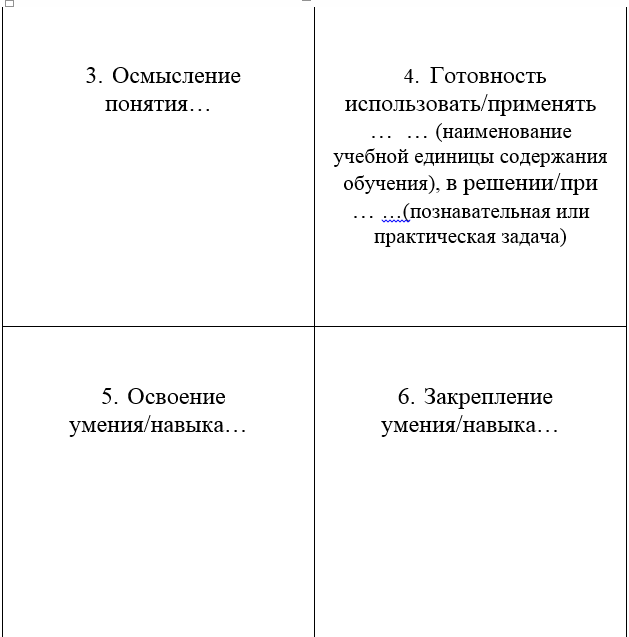 Работа с карточками «Цели»– каждый из 30 шаблонов цели урока можно отнести к определенной группе планируемых результатов обучения:Представления – усвоение предметных знаний и метапредметных понятий;Ценностные отношения – формирование личностных качеств, мотивов и т.п;Умения – освоение и закрепление практических способов действий, УУД;Проверка/обобщение – систематизация и оценка нового освоенного опыта.Выбор шаблона цели той или иной группы влияет на выбор типа урока;Шаблон, напечатанный на карточке – это незавершённая формулировка. Требуется дописать продолжение текста шаблона на чистой карточке «Для записей».Вашу формулировку цели урока проверяйте на соответствие критериям: - конкретность – однозначная интерпретация того, что хотим получить;- достижимость – реалистичность получения результата в рамках урока;- измеримость – наличия способа проверки полученного результата;- операциональность – понятны процедуры достижения цели на уроке;- значимость – соответствие желаемого результата ожиданиям обучающегося. Как правило, к уроку подбирается и формулируется одна цель.Поэтому важно определиться с приоритетным направлением учебной деятельность обучающихся на занятии.- либо приоритетным ориентиром учебной деятельности будет освоение новой информации и формирование представлений об окружающем мире;- либо на уроке обучающиеся будут преимущественно применять ранее полученные знания в решении различных задач, развивая различные умения;- либо на уроке время будет уделено процедурам обобщения, систематизации ранее пройденных тем и освоенных способов действий;- либо основной акцент в организации учебной деятельности будет сделан на эмоционально-ценностное проживание отношений к явлениям природы и культуры.В зависимости от расставленных приоритетов педагог подбирает шаблон цели урока из обозначенных групп, а в последующем определяется с типом урока.Наличие нескольких целей, поставленных учителем перед уроком приводит к нарушению целостности урока, рассеиванию внимания обучающихся на различные аспекты желаемого результата занятия.Без оформления цели в письменном виде (т.е. без ясной фиксации желаемого результата) проектирование урока теряет смысл!Шаблоны целей из группы «Представления»:- Формирование представления о…- Знакомство с основами…- Осмысление понятия…- Формирование представлений о новом знании в структуре общего курса … (о его связях с уже приобретенным опытом и о его значении для последующего обучения).- Расширение понятийной базы за счет включения в неё новых элементов (обозначение конкретных учебных единиц содержания обучения) …- Формулирование правила… (обозначение правила или другой нормативной учебной единицы содержания темы).- Знакомство обучающихся с неоднозначными взглядами… (указание на представителей различных подходов к оценке того или иного явления).- Обеспечение понимания… (обозначение конкретных явлений или причинно-следственных связей, подлежащих осмыслению).Шаблоны целей из группы «Ценностные отношения»:- Формирование ценностного отношения к… (наименование конкретной общечеловеческой ценности, явления природного или социального мира, с которым связана тема урока)- Осознание личностного смысла и общественной значимости …. (наименование конкретной общечеловеческой ценности, явлений природного или социального мира, с которыми связана тема урока)- Формирование культуры … (обозначение конкретных элементов экологической, экономической, физической культуры, культуры чтения, публичного выступления, делового/учебного сотрудничества и т.п.)- Формирование/ развитие мотивации к … (обозначение конкретных видов учебно-познавательной и других видов общественно-полезной, творческой деятельности)- Формирование познавательного интереса к изучению… (наименование конкретного явления природного или социального мира, с которым связана тема урока)- Создать условия для определения гражданской позиции по…Шаблоны целей из группы «Умения»:- Готовность использовать/применять …  (наименование учебной единицы содержания обучения), в решении/при … (познавательная или практическая задача)- Освоение умения/навыка…- Закрепление умения/навыка…- Развитие способности/компетентности… (обозначение конкретных способов деятельности обучающихся, отражающих уровень овладения деятельностью. Например, развитие способности ясно и чётко формулировать главную мысль авторского текста).- Формирование/ развитие способности работать по алгоритму … (обозначение конкретной деятельности, ситуации реализации действий по алгоритму).- Формирование у учащихся умений реализации новых способов действия…- Закрепление и при необходимости коррекция изученных способов действий, понятий, алгоритмов …- Построение обобщённых деятельностных норм и выявление теоретических основ…- Формирование способностей, позволяющих осуществлять контроль при/в … (обозначение видов деятельности, которые подлежат контролю)- Создание условий для развития умения…- Способствование развитию навыков…- Способствование овладению необходимыми навыками…- Развитие способности выявлять характерные признаки…Шаблоны целей из группы «Проверка/обобщение»:- Обобщение и систематизация представлений о…- Проверка знаний, умений, приобретенных навыков и самопроверка учеников.